Zelf een formulier maken – dierenartsenpraktijkIn een nieuwbouwwijk komt een dierenartsenpraktijk. Het pand is nieuw en jij bent de enige paraveterinair assistent. Terwijl de bouw nog bezig is, ben je al druk aan het werk. Ontwerp met een klasgenoot een intakeformulier dat je straks daadwerkelijk kunt gaan gebruiken. De bedoeling is dat jij na het invullen alle benodigde gegevens hebt en je de gegevens gemakkelijk in kunt voeren in de computer. Zorg voor een mooie lay-out, eventueel met een logo. Het formulier moet zo naar de drukker kunnen. 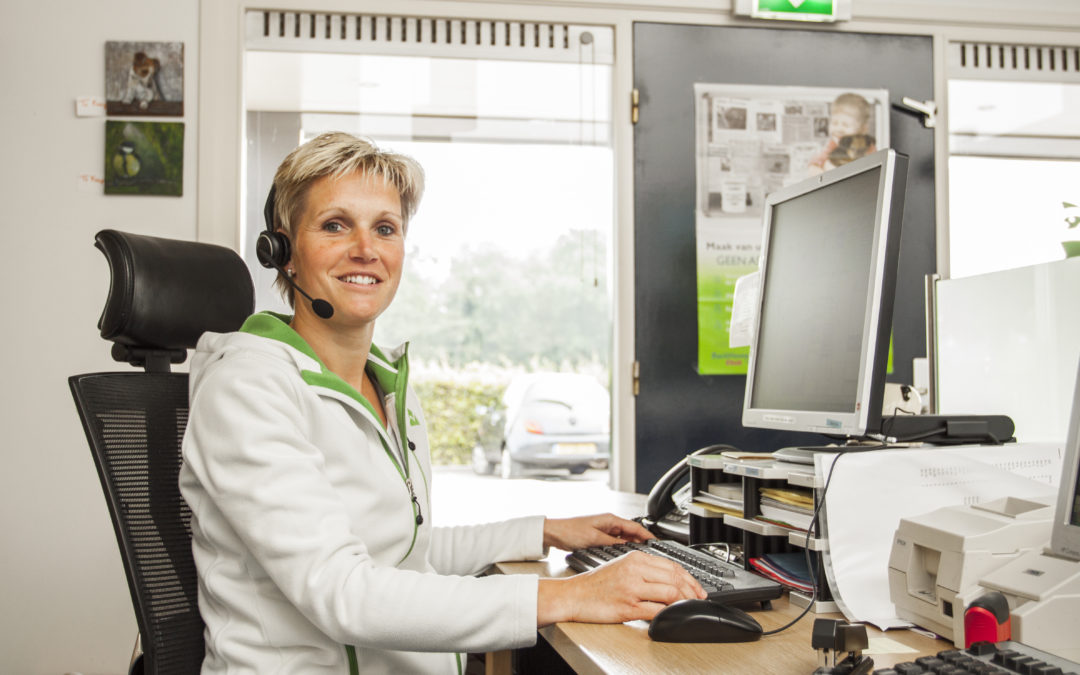 